北京大学软件与微电子学院2014年“优秀大学生夏令营”申请表
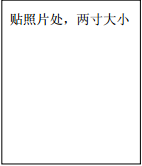                                        姓         名 ：                报考专业及代码：                                                       报  考  方  向：                基本信息：申请材料明细：备注：请将此页复制一份，粘贴在装有夏令营全部材料的A4信封封面上。北京大学软件与微电子学院2014年“优秀大学生夏令营”申请表个人信息                                                            教育背景                                                     （注：教务只提供班级或专业一项排名，则另一项排名以“排名为0，排名总人数为0”进行填报）英语成绩                                                   奖励与荣誉                                                  参加科研项目、学术会议、学术活动                             科研学术成果、发表论文及出版物（包括译文、译著）             社会实践、实习及国际交流活动                               推荐人信息                                                 申请人声明                                                 “我保证以上信息的真实性和准确性。如果我提交的信息不真实或不准确，我同意北京大学软件与微电子学院拒绝我的申请或取消我的申请资格。”如果申请人同意如上的声明，请在此处签名： 申请人签名：______________________日      期：_______年_____月____日
                                                          所在学校所在专业专业排名/班级排名   /手    机申请类别序号材料原件（份）复印件（份）备注请本人确认材料提交情况，已提交的打“√”招生办审查1夏令营申请表1必须提交2个人陈述书1必须提交3推荐信2必须提交4本科阶段成绩单1必须提交5本科阶段成绩排名证明（需由教务部门盖章）1必须提交6获奖证书17英语水平证明（成绩单）18发表文章或研究成果1姓   名性  别民  族民  族身份证号出生日期出生日期出生日期手   机电   话电   话电   话电子邮件邮政编码邮政编码邮政编码联系地址家庭住址家长姓名紧急联系电话紧急联系电话紧急联系电话学     校学校所在省学校所在市院     系专业名称学     号预计毕业时间专业排名/专业总人数班级排名/班级总人数四级成绩考试日期六级成绩考试日期TOEFL成绩考试日期GRE成绩考试日期GMAT成绩考试日期时间（年、月）获得奖励与荣誉时间（年、月）名称举办单位担任职务时间（年、月）所获科研学术成果或发表论文（出版物）名称及发表刊物作者排序起止日期（年、月）内容、地点、单位姓名职务所在单位联系电话电子邮件